Změnový list 1Stropní konstrukce nad 1.np ve stávajícím objektuZměna je vyvolaná změnou pozic nových prvků – nutno osově posunout z důvodu kolize se stávajícími prvky krovu. S tím souvisí přidání nosníků, jejich přivaření, doplnění kotevních prvků a táhel, nutnost příčného a podélného stažení, provedení stropní desky až po demontáži stávajících stropních trámů, nutnost posouzení statikem.Změnový list 2Ocelová konstrukce pod krovem ve 2.npPři demontáži krovu bylo zjištěno a současně potvrzeno odborným posudkem poškození nosných částí krovu, které měly být původně zachovány.Změnový list 3Změna krovuNevratné poškození krovu, které bylo zjištěno až při jeho samotné demontáži. Důvodem napadení dřevokazným hmyzem a houbami na základě odborného posudku - stavebně biologického a technického průzkumu.Změnový list 4Likvidace betonu ve výkopechPři zemních prací byly obnaženy základy původních konstrukcí, které byly zlikvidovány.Změnový list 5Podbetonávky stávajícího objektuPo odkopání terénu u stávajících základů byla zjištěna jiná výška původních základů než bylo uvažováno v PD. Z toho důvodu došlo k navýšení dodávek betonu.Změnový list 6Změna kabiny výtahu – její rozměrPůvodně navržené rozměry kabiny nebyly v souladu s nově platnou normou pro používání imobilními osobami. ČSN EN 81-70 Přístupnost výtahu včetně osob s omezenou schopností pohybu a orientace.Změnový list 7Změna krytiny střechy stávajícího objektuOd samého počátku koncepční projektové přípravy rekonstrukce objektu bývalé fary bylo uvažováno s použitím břidlice jako původní krytiny stávajícího historického objektu. Ovšem díky zjištění stavebně technického průzkumu na stavebně přístupných konstrukcích bylo díky malé únosnosti historického krovu od této koncepce upuštěno a byla nalezena varianta váhově lehčí nezatěžující statiku původního krovu v podobě imitace krytiny z břidlice.Po odstranění a odkrytí stavebních částí krovu a nové diagnostice při realizaci stavby bylo zjištěna velká míra zasažení krovu dřevokaznými houbami a výrazné snížení únosnosti původních částí krovu. Z těchto důvodů bylo rozhodnuto o kompletní náhradě nosných konstrukcí krovu za nové části krovu. Z koncepčních, (odolnost, trvanlivost,) a kulturně historických důvodů byla na střešní rovinu navržena opět původně uvažovaná krytina z břidlice.  Ing. arch. Jana Medlíková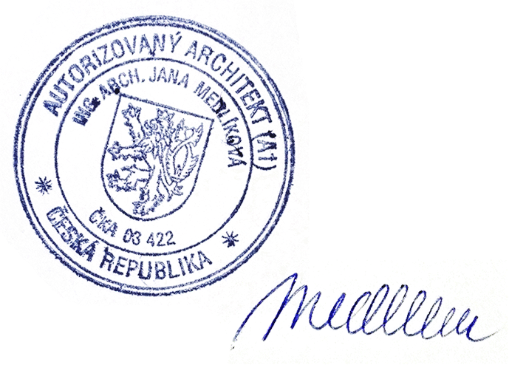 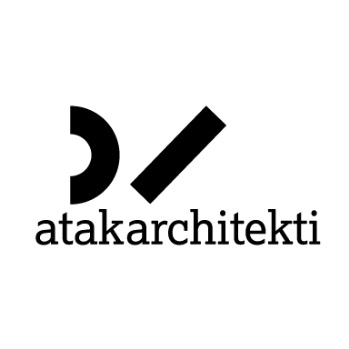 Studentská 1109/3 Liberec 1, 460 01www.atakarchitekti.comV Liberci dne 8. 2. 2020Vyjádření projektanta ke změnovým listům 1 - 7Vyjádření projektanta ke změnovým listům 1 - 7